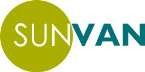 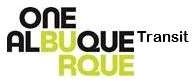 Para-Transit Advisory Board Agenda Tuesday, January 19, 2021Virtual Meeting (Online): Via ZOOMMeeting ID: 972 7334 4509Phone#: 1 253 215 8782 or 1 669 900 68334:00 p.m. to 5:30 p.m.Members PresentJacqueline Smith, Chair (ZOOM), Jayne Frandsen, Vice Chair (ABSENT), Keely Frazier (ZOOM), Regina Mead (ABSENT); Christopher Ramirez, TAB Chair (ZOOM)Staff Members Present:Adam Leuschel, City Assistant Attorney, (ZOOM), Margaret Lucero, Executive Assistant (ZOOM), Sandra Saiz, Fixed-Route Operations Manager (ZOOM)Public Attendees:No Public attendeesCall to Order:Approval of Agenda:Approval of Minutes:Public Comments: Reminder there is a 2 minute limit on Public Comment(s).Announcements:	Presentations:Action Items: Chairperson’s Report: Director’s Report: Danny Holcomb:Unfinished Business:  New Business:Public Comments:  Reminder there is a 2 minute limit on Public Comment(s)No public commentNext Meeting: Tuesday, March 16, 2021, 4:00pmMeeting Adjourned:  Jacqueline Smith, Chair, adjourned meeting at 4:18pm due to lack of quorum.